Lección 6: Representemos números de distintas formasRepresentemos números de distintas formas.Calentamiento: Cuál es diferente: Números de distintas formas¿Cuál es diferente?A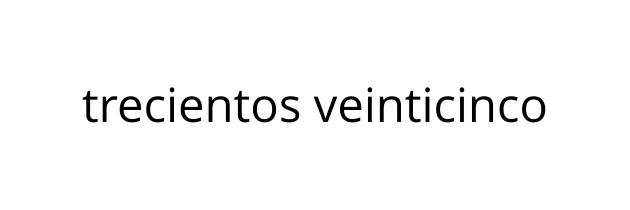 B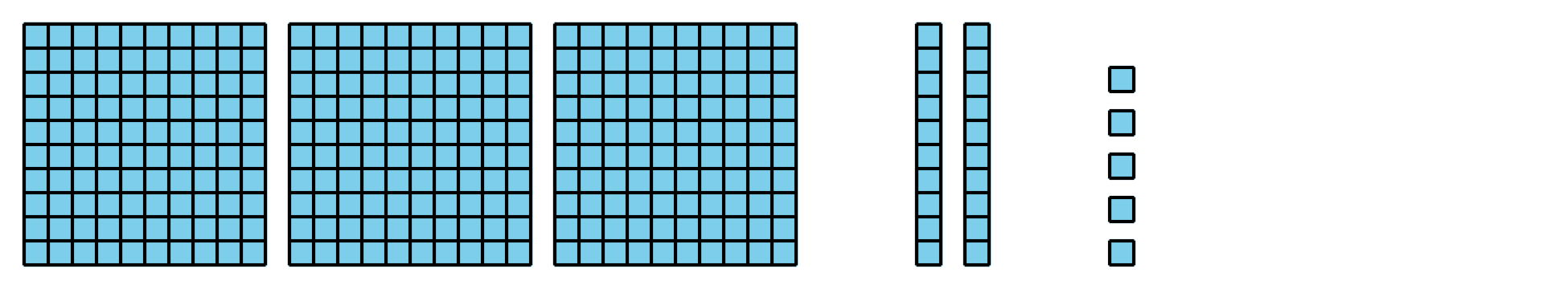 C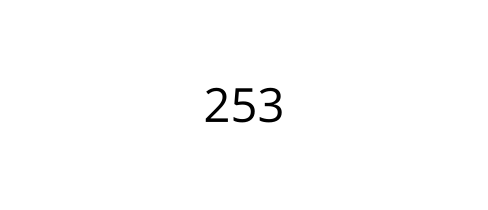 D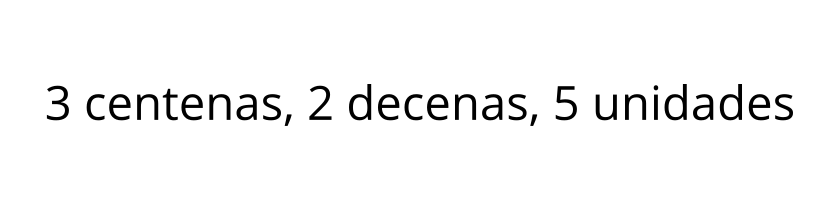 6.1: Los números en palabrasLlena los espacios en blanco para representar 248 en palabras. dos ___________________ cuarenta y ________________Llena los espacios en blanco para representar 562 con palabras. ______________  _____________ y _______Representa este número con palabras.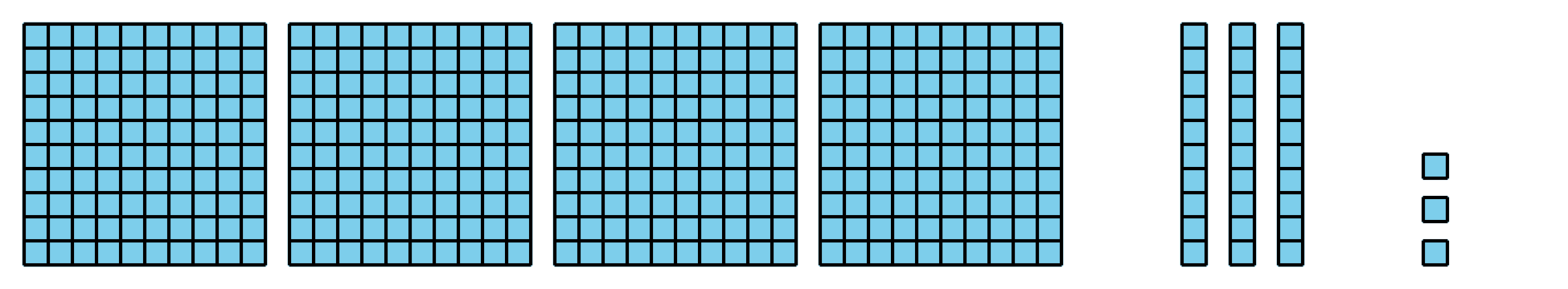 Representa 627 con palabras.Representa  con palabras.Representa trescientos dieciocho de dos formas distintas.6.2: Representemos los númerosRepresenta el número que está en tu póster. Asegúrate de representar el número usando:un número de tres dígitosun diagrama en base diezforma desarrolladapalabrasSi te queda tiempo: Usa solo decenas y unidades para representar el número. Representa el número componiéndolo de otra manera.Section SummarySection SummaryEn esta sección de la unidad, aprendimos distintas formas de representar números mayores que 99. Representamos centenas usando bloques en base diez y diagramas. Representamos números describiendo el número de centenas, decenas y unidades que conforman el número. Aprendimos a leer y escribir números como números de tres dígitos, como una suma del valor de cada dígito y usando palabras. 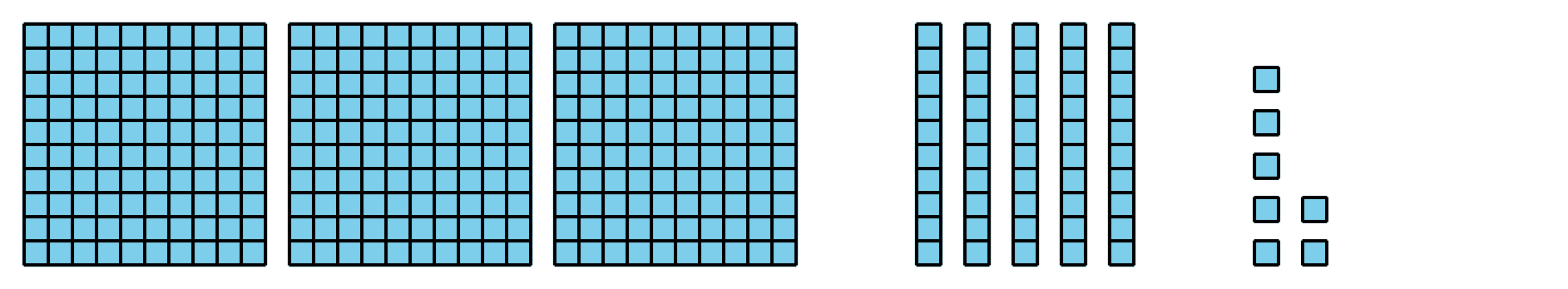 3 centenas 5 decenas 7 unidades357trescientos cincuenta y siete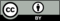 © CC BY 2021 Illustrative Mathematics®